c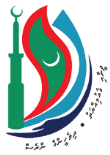 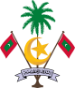 މިނިސްޓްރީ އޮފް ފިޝަރީޒް، މެރިން ރިސޯސަސް އެންޑް އެގްރިކަލްޗަރ            މާލެ، ދިވެހިރާއްޖެ                                                                                އަންދާސީ ހިސާބު ފޯމްއިއުލާން ނަމްބަރ:  މަސައްކަތައް ހުށަހަޅާ ކުންފުނީގެ ނަން:       އަދަދުތަފްސީލްޖުމްލަޖީ.އެސް.ޓީޖުމްލަމުއްދަތު: ނަން: މަޤާމް:ކުންފުނީގެ ސްޓޭމްޕްސޮއި: